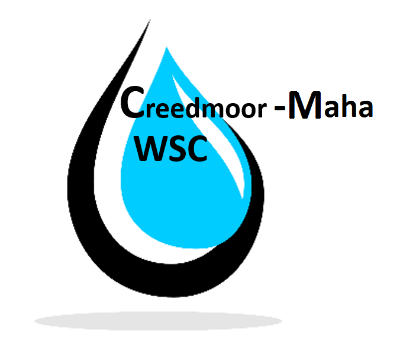 Nomination Form for a Position on the Board of DirectorsComplete this form and submit to the Creedmoor-Maha Water Supply Corporation Office at 12100 Laws Road Buda.  This form must be accompanied by a petition signed by 20 members requesting that the applicant’s name be placed on the ballot as a candidate for director.  The application form must be completed and received by the Corporation’s main office by March 1,2021 for the applicant’s name to be placed on the ballot.Print:	Nominee’s Name:  		Mailing Address: 		City/State/Zip:		Physical Address:		Phone #: 		Account # :		Length of time receiving CMWCS service: Water System Member Since		Member submitting nomination form (if applicable):  		Signature of member name submitting nomination:  	Include a biography with no more than 50 words with this nomination form.  Include the number of years you’ve been on the system, and your qualifications to serve on the Board of Directors.  This information will be mailed with the ballot.Current Board members whose terms end at the Annual Meeting are Bennie Bock II, Don Daily, and Ben Gray.  There are three positions to be filled.  The nomination form, the signature of the nominee, and the petition form with 20 or more CMWSC member signatures is required.  Ballots with names of all properly submitted nominees will be mailed to each member during the week of March 16, 2021.  To be eligible for this position, the following rules apply:  You must1.  Be a member (meter holder).2.  Not be a CMWSC employee or immediate family member of an employee.3.  Not be an immediate family member of a currently serving MWSC Director.4.  Not be a developer or a family member or employee of a developer served by CMWSC.5.  Not be serving as a decision maker, managerial employee, or in some professional capacity representing a Municipality, water District, or Utility which is currently contracting with CMWSC for water utility or other service or considerations. Notice: You may submit any eligible member’s name in nomination, including your own, but the nominee must sign the Affirmation and Pledge to Serve included below, or that name will not be placed on the ballot.  No nominations will be allowed from the floor at the Annual Member meeting.Nominee’s Affirmation and Pledge to Serve:I, ________________________________________ place my name in nomination for a director position on the Creedmoor-Maha WSC Board of Directors.  I, ________________________ will be at least 18 years of age on the first day of the director term; am a member of the Corporation; have not been determined by a court exercising probate jurisdiction to be totally mentally incapacitated or partially mentally incapacitated without the right to vote; and have not been finally convicted of a felony. I have reviewed the Corporation’s bylaws and certificate of formation and I meet the qualifications set forth therein.  If elected, I pledge to serve as a director position on the Corporation’s Board of Directors; and will do my best to attend all meetings, regular or called, as designated by the board.  Under penalties of perjury, I declare that I have reviewed the information presented in this Application, including accompanying documents, and to the best of my knowledge and belief, the information is true, correct, and complete.Signature:   ____________________________________________	Date: 				Print Name:  ___________________________________________Candidate Nomination Form, 2021
